Уважаемые коллеги!Департамент образования Администрации города Екатеринбурга (далее – Департамент образования) направляет для организации работы информацию о результатах проведенного Министерством образования и молодежной политики Свердловской области комплексного мониторинга открытых и общедоступных информационных ресурсов (сайтов) образовательных организаций, имеющих лицензии на осуществление образовательной деятельности по дополнительному образованию детей и взрослых (далее – мониторинг).Требования к структуре официального сайта в информационно-телекоммуникационной сети «Интернет» и формату представления информации, обязательной к размещению на сайте образовательной организации, установлены приказом Федеральной службы по надзору в сфере образования и науки от 14.08.2020 № 831.Мониторингу подлежали 1765 официальных сайтов муниципальных образовательных организаций Свердловской области, реализующих дополнительные общеобразовательные программы (дошкольные организации, общеобразовательные организации, организации дополнительного образования).В ходе мониторинга установлены следующие несоответствия содержания и структуры сайтов образовательных организаций обязательным требованиям законодательства Российской Федерации в сфере образования: 1) отсутствуют сведения в отношении каждой образовательной программы дополнительного образования (о формах обучения; о нормативном сроке обучения; о языке, на котором осуществляется образование (обучение); об учебных предметах, курсах, дисциплинах, предусмотренных соответствующей образовательной программой; о практике, предусмотренной соответствующей образовательной программой; об использовании при реализации образовательной программы электронного обучения и дистанционных образовательных технологий);2) отсутствуют сведения об учебном плане (для каждой образовательной программы дополнительного образования) с приложением его в виде электронного документа;3) отсутствуют сведения об аннотациях к рабочим программам дисциплин (по каждому учебному предмету, курсу, дисциплине (модулю) в составе образовательной программы) с приложением рабочих программ в виде электронного документа;4) отсутствуют сведения о календарном учебном графике (для каждой образовательной программы дополнительного образования) с приложением его в виде электронного документа;5) документы, разработанные образовательной организацией самостоятельно, размещены не в виде электронных документов (электронный документ – документ, подписанный простой электронной подписью в соответствии с Федеральным законом от 6 апреля 2011 года № 63-ФЗ «Об электронной подписи»);6) размещены неактуальные сведения о лицензии на осуществление образовательной деятельности (о выписке из реестра лицензий на осуществление образовательной деятельности);7) отсутствуют сведения об адресах мест осуществления образовательной деятельности;8) сведения об адресах мест осуществления образовательной деятельности не соответствуют сведениям об адресах мест осуществления образовательной деятельности, предусмотренных лицензией на осуществление образовательной деятельности;9) в разделе «Образование» отсутствуют сведения о реализуемых дополнительных общеобразовательных программах.С целью недопущения нарушения обязательных требований законодательства Российской Федерации в сфере образования в части содержания и структуры сайтов образовательных организаций Департамент образования предлагает начальникам районных управлений образования: рассмотреть итоги мониторинга на совещаниях с руководителями образовательных организаций (дошкольные организации, общеобразовательные организации, организации дополнительного образования), реализующих дополнительные общеобразовательные программы;организовать работу с руководителями подведомственных образовательных организаций по достижению 100% показателя соответствия сайтов обязательным требованиям законодательства Российской Федерации в сфере образования в части содержания и структуры сайтов образовательных организаций;определить подведомственные образовательные организации (дошкольные организации, общеобразовательные организации, организации дополнительного образования), которые осуществят контроль соответствия сайтов образовательных организаций другого административного района обязательным требованиям законодательства Российской Федерации в сфере образования в части содержания и структуры сайтов образовательных организаций по предложенной форме (таблица 2) в следующем порядке:в срок до 3 сентября 2021 года: использовать предложенную форму (таблица 1) для самозаполнения подведомственными образовательными организациями; осуществить контроль соответствия сайтов образовательных организаций другого района обязательным требованиям законодательства Российской Федерации в сфере образования в части содержания и структуры сайтов образовательных организаций по предложенной форме (таблица 2);в срок до 6 сентября 2021 года направить на адрес электронной почты lyapin_ap@ekadm.ru информацию о проведенной работе по приложенным формам (таблица 1, таблица 2);Департамент образования оставляет за собой право выборочной проверки сайтов муниципальных образовательных организаций на предмет соответствия сайтов обязательным требованиям законодательства Российской Федерации в сфере образования в части содержания и структуры сайтов образовательных организаций.СПИСОК РАССЫЛКИк служебной записке от  № Департамент образованияДепартамент образованияДепартамент образованияНачальникам РУО, руководителям образовательных организаций (школ, детских садов, учреждений дополнительного образования Служебная запискаСлужебная запискаСлужебная запискаНачальникам РУО, руководителям образовательных организаций (школ, детских садов, учреждений дополнительного образования 27.07.2021 №№4680/51/36.01-29 Начальникам РУО, руководителям образовательных организаций (школ, детских садов, учреждений дополнительного образования Начальникам РУО, руководителям образовательных организаций (школ, детских садов, учреждений дополнительного образования О результатах мониторинга сайтов образовательных организацийО результатах мониторинга сайтов образовательных организацийО результатах мониторинга сайтов образовательных организацийНачальникам РУО, руководителям образовательных организаций (школ, детских садов, учреждений дополнительного образования № п/пАдминистративный район, сайты учреждений которого проверяютсяАдминистративный район, который проверяет сайты учреждений 1Верх-Исетский район (24 школы, 3 УДО, 57 ДОУ)Орджоникидзевский район2Железнодорожный район (21 школа, 2 УДО, 34 ДОУ) Кировский район3Кировский район (22 школы, 4 УДО, 51 ДОУ)Ленинский район4Ленинский район (21 школа, 2 УДО, 50 ДОУ)Октябрьский район5Октябрьский район (19 школ, 1 УДО, 24 ДОУ)Железнодорожный район6Орджоникидзевский район (29 школ, 3 УДО, 60 ДОУ)Чкаловский район7Чкаловский район (27 школ, 2 УДО, 70 ДОУ)Верх-Исетский районПриложение:1. таблица 1 в электронном виде;2. таблица 2 в электронном виде.Заместитель начальника Департамента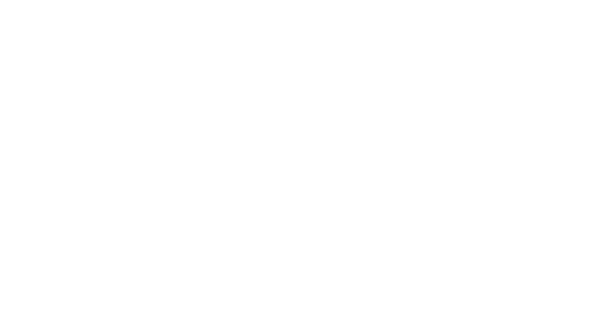 Е.В. КречетоваМухаметьянова Наталья Александровна+7 (343) 304-12-44О результатах мониторинга сайтов образовательных организаций№АдресатСпособдоставкиФИО и подпись получателя1Трекина Т.И. Начальник управления образования Верх-Исетского районаDocsVision2Бахтина Н.А. Начальник управления образования Кировского районаDocsVision3Яровикова Е.А. Начальник управления образования Орджоникидзевского районаDocsVision4Лежнина Т.В. Начальник управления образования Ленинского районаDocsVision5Петрова Г.М. Начальник управления образования Железнодорожного районаDocsVision6Кириченко Е.Ю. Начальник управления образования Октябрьского районаDocsVision7Соколовская И.Р. Начальник управления образования Чкаловского районаDocsVisionЗаместитель начальника ДепартаментаЕ.В. КречетоваМухаметьянова Наталья Александровна+7 (343) 304-12-44